KLASA: 112-01/20-02/03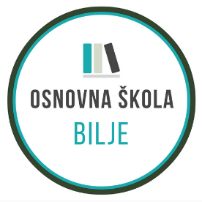 URBROJ: 2100-12/20-12Bilje, 19.10.2020.Na temelju čl. 16. Pravilnika o postupku zapošljavanja te procjeni i vrednovanju kandidata za zapošljavanje OŠ Bilje Povjerenstvo za procjenu i vrednovanje kandidata za zapošljavanje OŠ Bilje objavljuje POZIV NA USMENU PROCJENUKandidati koji su ispunili formalne uvjete natječaja objavljenog na web stranici i oglasnoj ploči Škole, te web stranici i oglasnoj ploči Hrvatskog zavoda za zapošljavanje dana 24.09.2020.za radno mjesto spremača/ice na puno neodređeno radno vrijeme, pozivaju se na usmenu procjenu 26.10.2020.prema sljedećem rasporedu:Adrijana Baranjec u 13:00Mirica Cerovac u 13:15Sanda Dogan u 13:30Josipa Gotal u 13:45Beata Hlevnjak u 14:00Svjetlana Kovač u 14:15Mirna Škarić u 14:30Ana Marija Veršing u 14:45 Pravni izvori za pripremu usmene procjene:1. Pravilnik o djelokrugu rada tajnika te administrativno-tehničkim i pomoćnim poslovima koji se obavljaju u osnovnoj školi (NN br. 40/14)https://narodne-novine.nn.hr/clanci/sluzbeni/2014_03_40_713.html2. Kućni red  http://os-bilje.skole.hr/katalog_informacija3. Zakon o zaštiti na radu (NN br. 71/14, 118/14, 154/14 , 94/18 i 96/18)https://narodne-novine.nn.hr/clanci/sluzbeni/2014_06_71_1334.htmlhttps://narodne-novine.nn.hr/clanci/sluzbeni/2014_10_118_2233.htmlhttps://narodne-novine.nn.hr/clanci/sluzbeni/2014_12_154_2906.htmlhttps://narodne-novine.nn.hr/clanci/sluzbeni/2018_10_94_1819.htmlhttps://narodne-novine.nn.hr/clanci/sluzbeni/2018_10_96_1869.html4. Vesna Kostović-Vranješ, Mirko Ruščić: HIGIJENA: udžbenik za trogodišnje strukovne škole, Školska knjiga, Zagreb.5.. Upute za sprječavanje i suzbijanje epidemije Covid-19 vezano za rad predškolskih ustanova, osnovnih i srednjih škola u školskoj godini 2020./2021.  https://www.hzjz.hr/wp-content/uploads/2020/03/Upute_vrtici_i_skole_24_08_2020_HZJZ-1.pdfNapomena:Svi kandidati koji dolaze u Školu na usmenu procjenu dužni su pridržavati se svih epidemioloških mjera.Obavezno je nošenje zaštitnih maski za cijelo vrijeme trajanja usmene procjene.Usmena procjena održat će se u maloj sportskoj dvorani OŠ Bilje. Kandidati će u prostor Škole ući po pozivu.Prilikom ulaska obvezna je dezinfekcija ruku i potplata te mjerenje temperature.Nužno je održavati fizičku distancu od najmanje 1,5 metra.Ako kandidat ne pristupi usmenoj procjeni u navedenom vremenu, smatra se da je odustao od natječaja i ne smatra se više kandidatom u postupku.Kandidati su dužni sa sobom ponijeti osobnu iskaznicu ili neku drugu identifikacijsku javnu ispravu na temelju koje se može potvrditi identitet kandidata.Nakon usmene procjene, Povjerenstvo postupa u skladu s Pravilnikom, a kandidate se o konačnom rezultatu natječaja izvješćuje sukladno čl. 25. Pravilnika.Povjerenstvo za procjenu i vrednovanje kandidata za zapošljavanjeos-bilje@os-bilje.skole.hr tel +385 31 750 018
fax + 385 31 750 058OIB: 77805945007IBAN:HR5923400091100011468